Supplementary MaterialSUPPLEMENTARY TABLE S1 | Primers used for P. berghei gst sequencing.SUPPLEMENTARY TABLE S2 | Primers used for P. berghei gst knockout plasmids.SUPPLEMENTARY TABLE S3 | P. berghei gst gene disruption experiments.SUPPLEMENTARY TABLE S4 | Compounds identified through structure-based screening of the ChemBridge Hit2Lead library against PbGST binding sites. Compounds are listed with laboratory ID (Lab ID), Hit2Lead library Identification (Hit2Lead ID), molecular weight (g/mol), predicted binding site and docking score. Docking analyses were scored using the Chemgauss 4 scoring functions.SUPPLEMENTARY TABLE S5 | ChemBridge Hit2Lead library compounds identified through shape similarity using CB-27 as shape query. Compounds are listed with laboratory ID (Lab ID), Hit2Lead library Identification (Hit2Lead ID), molecular weight (g/mol) and ROCS combo score.SUPPLEMENTARY TABLE S6 | Predicted pharmacokinetic and toxicity properties of the novel antimalarial lead compounds. The lead compounds from ChemBridge Hit2Lead library are listed with the laboratory ID. Chloroquine used as control is listed as CQ. The pkCSM model generated 7 predictors for absorption, 4 predictors for distribution, 7 predictors for metabolism, 2 predictors for excretion, and 10 predictors for toxicity.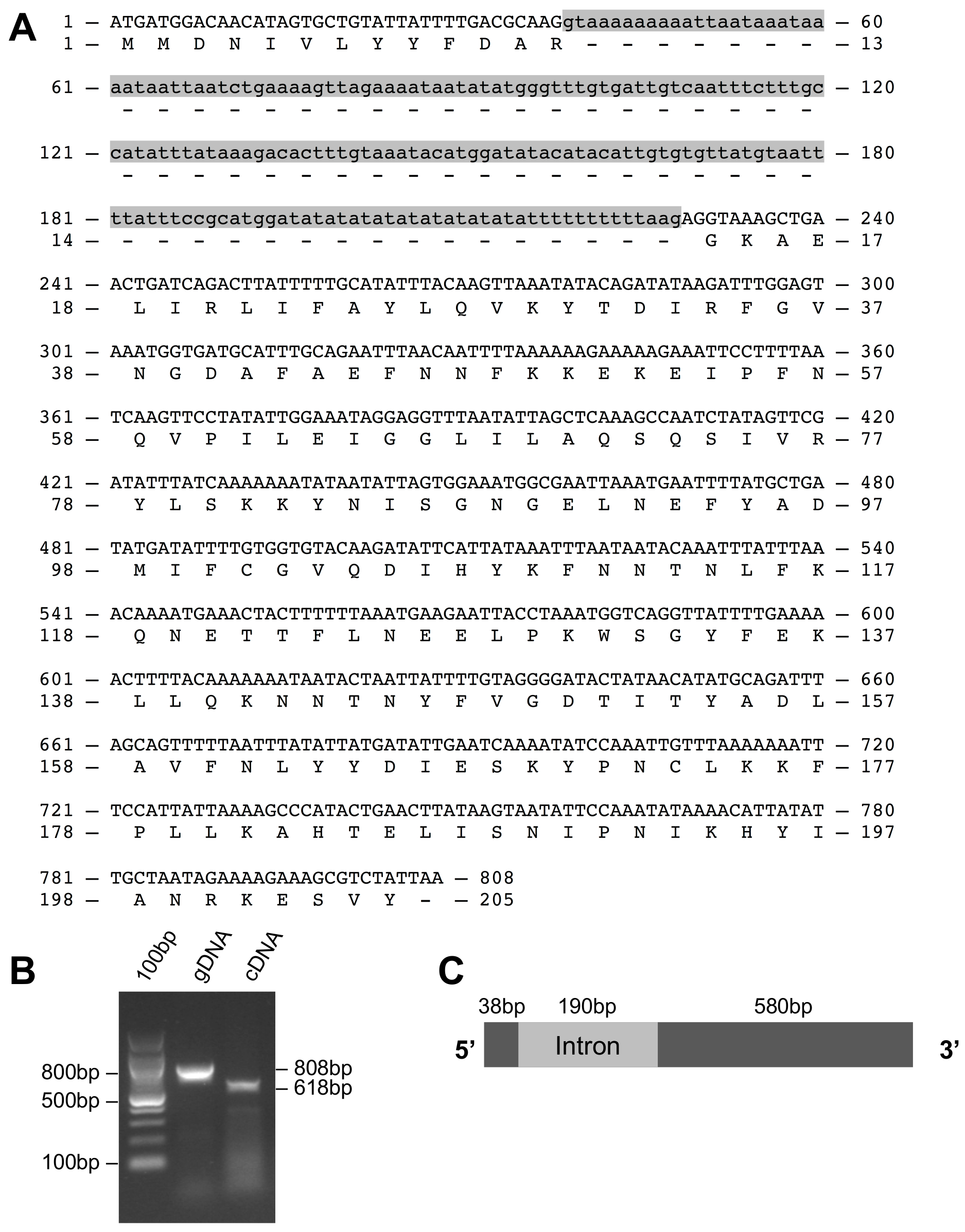 SUPPLEMENTARY FIGURE S1 | Plasmodium berghei glutathione S-transferase gene and protein expression. (A) P. berghei gst nucleotide and predicted amino acid sequences. The pbgst gene was sequenced using a PCR strategy and consists of 808 nucleotides (GenBank accession number: MH794462). Non-coding regions (intron) are shown by lowercase letters shaded in gray and the coding regions in uppercase letters. The pbgst coding sequence consists of 618 nucleotides (GenBank accession number: MH794463). The predicted amino acid sequence is represented as one letter code in uppercase letters and comprises 205 amino acids. (B) P. berghei gDNA and cDNA were amplified by conventional PCR and Reverse Transcription PCR (RT-PCR) respectively, using primers flanking the coding region of the pbgst gene. The size of the PCR products from gDNA (808 bp) and cDNA (618bp) is shown on the right side of the gel. (C) Diagram of the pbgst gene structure. Exons are shown in gray and the intron in light gray. The size of each region is indicated in base pair (bp) above the corresponding region.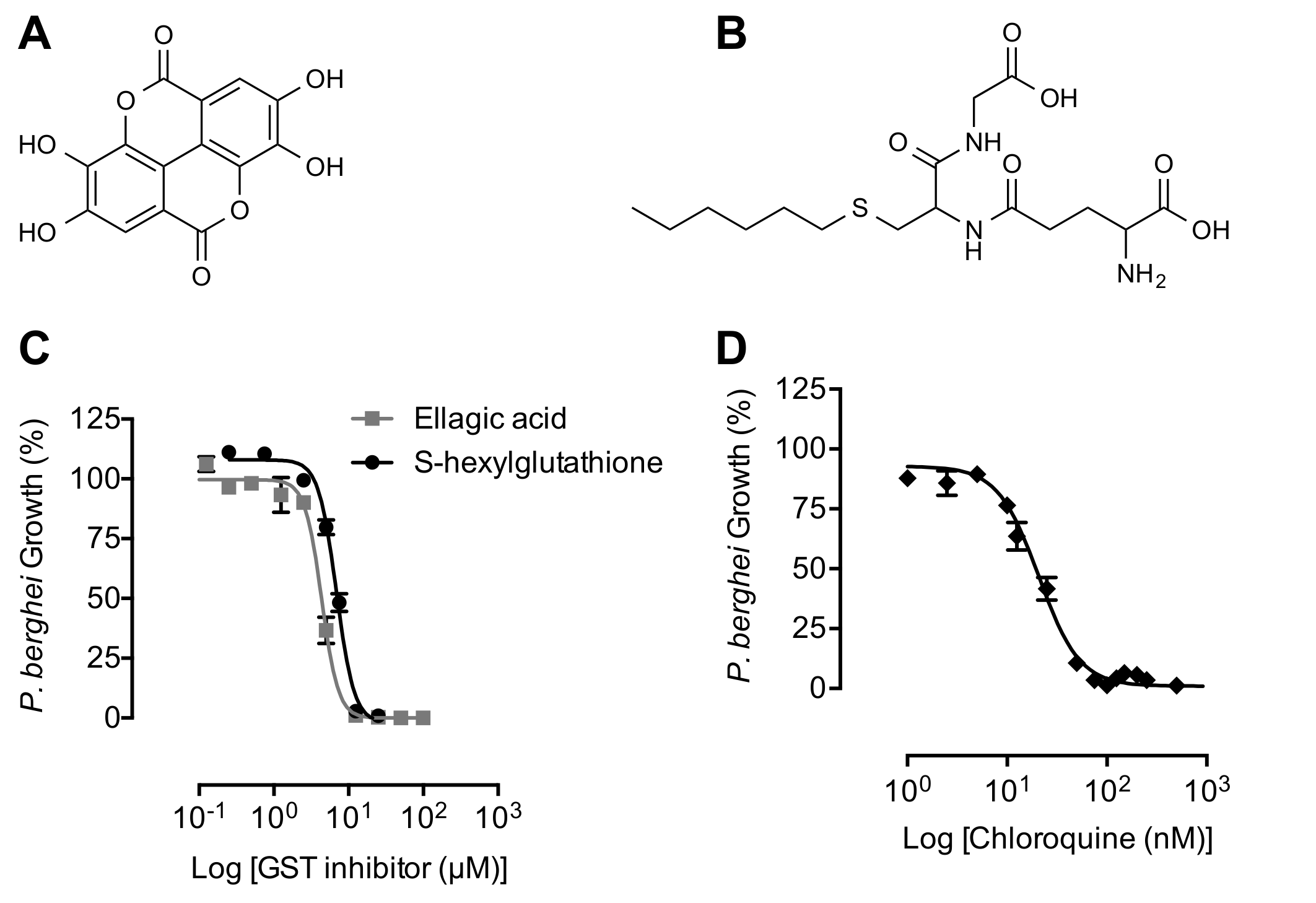 SUPPLEMENTARY FIGURE S2 | Susceptibility of P. berghei to specific GST inhibitors and chloroquine. Chemical structures of the specific GST inhibitors: (A) ellagic acid, and (B) S-hexylglutathione. (C) Inhibition of the in vitro development of P. berghei blood stages by specific GST inhibitors, ellagic acid (gray squares) and S-hexylglutathione (black circles). Data are means  SEM and represents at least three independent experiments in triplicate each. Ellagic acid EC50 = 4.36 µM (95% CI 4.04 to 4.70). S-hexylglutathione EC50 = 6.86 µM (95% CI 6.57 to 7.17). The chemical structures of the compounds are shown. (D) Dose response curve of chloroquine. Data are means  SEM and represents four independent experiments in triplicate each. Chloroquine EC50 = 20.70 nM (95% CI 18.74 to 22.86), consistent with published results (EC50 = 20 nM) (Lin et al., 2013).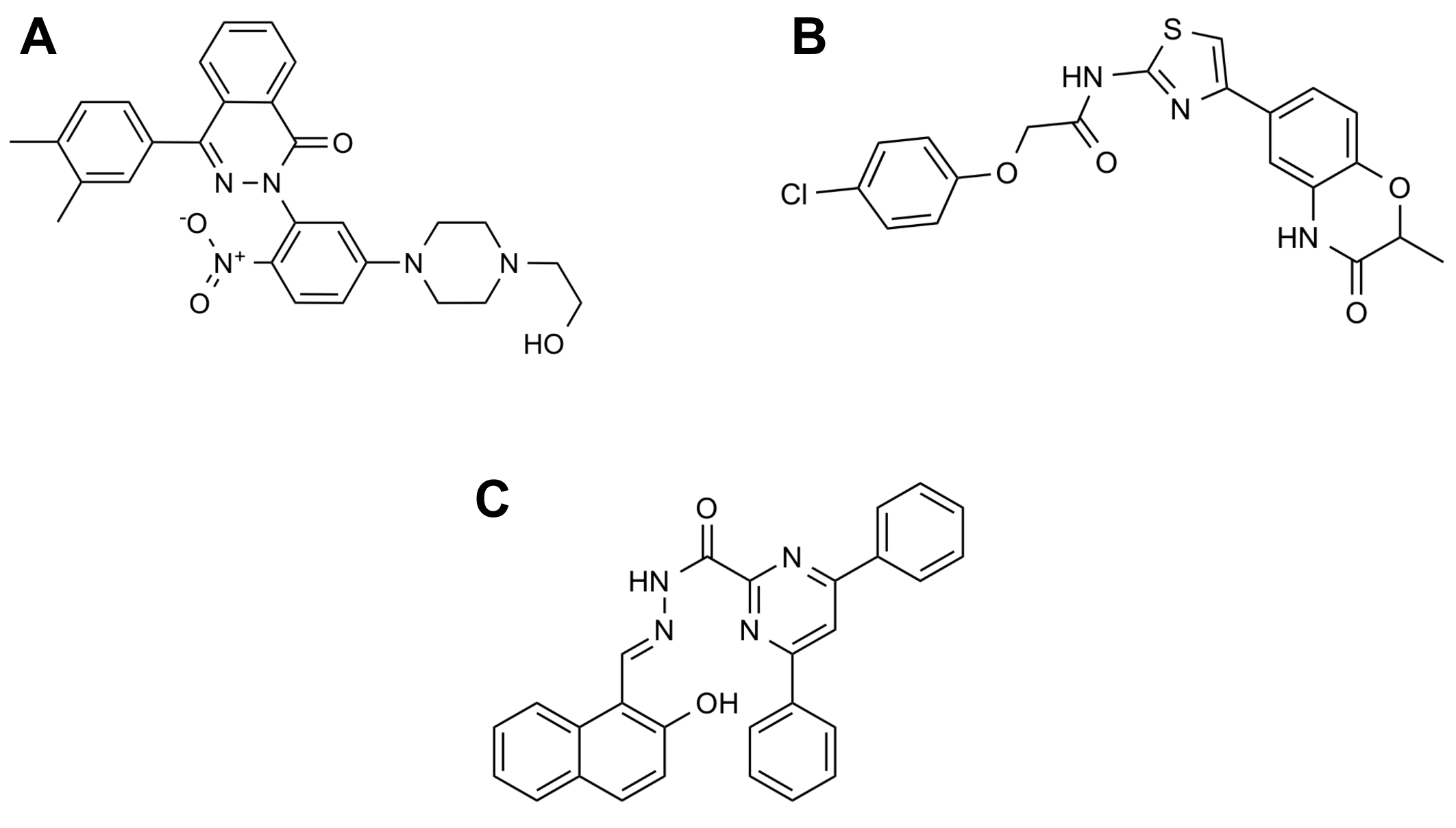 SUPPLEMENTARY FIGURE S3 | Chemical structures of CB-6 (A), CB-19 (B), and CB-27 (C) compounds.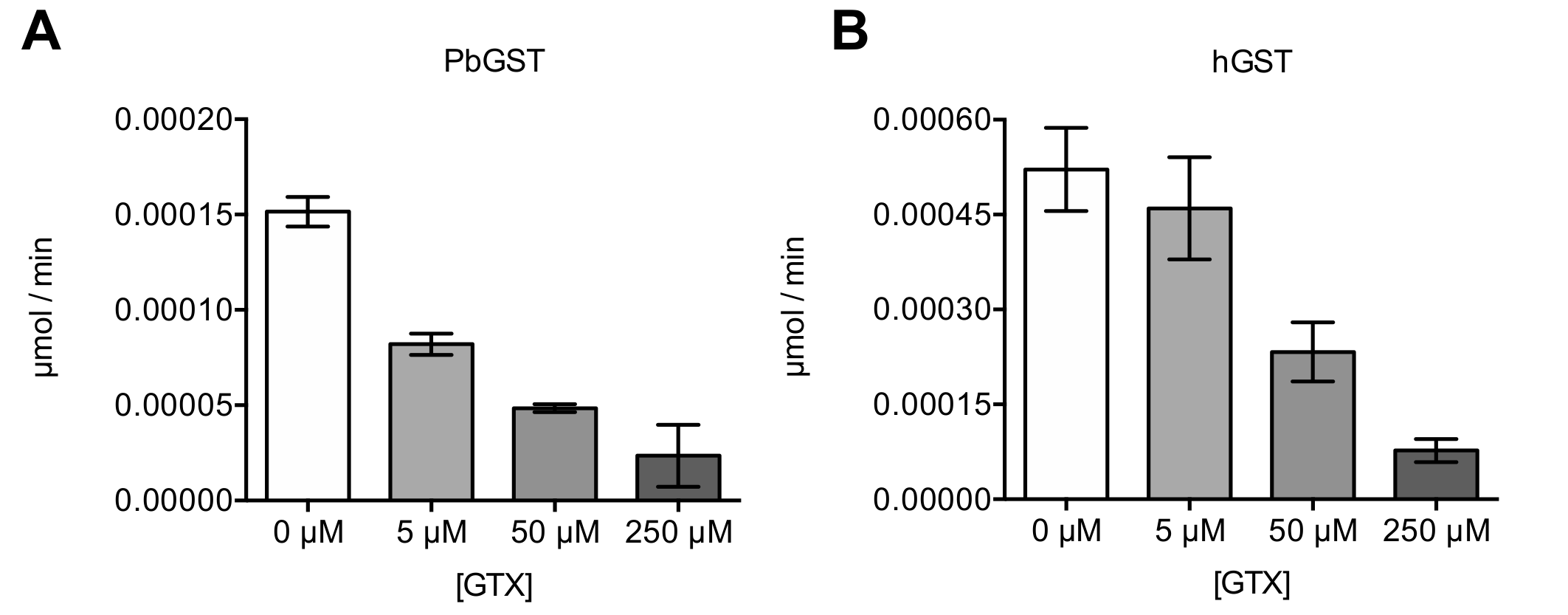 SUPPLEMENTARY FIGURE S4 | Inhibition of PbGST and hGST activity by the specific GST inhibitor, S-hexylglutathione. As a positive control, the GST inhibition was determined in the presence of a specific GST inhibitor, S-hexylglutathione (GTX), at three different concentrations (5, 50, and 250 µM) in: (A) a crude P. berghei protein extracts from blood stages, and (B) human placenta GST. Data are means  SD and represents two independent experiments. PbGST and hGST activities were reduced by the inhibitor S-hexylglutathione.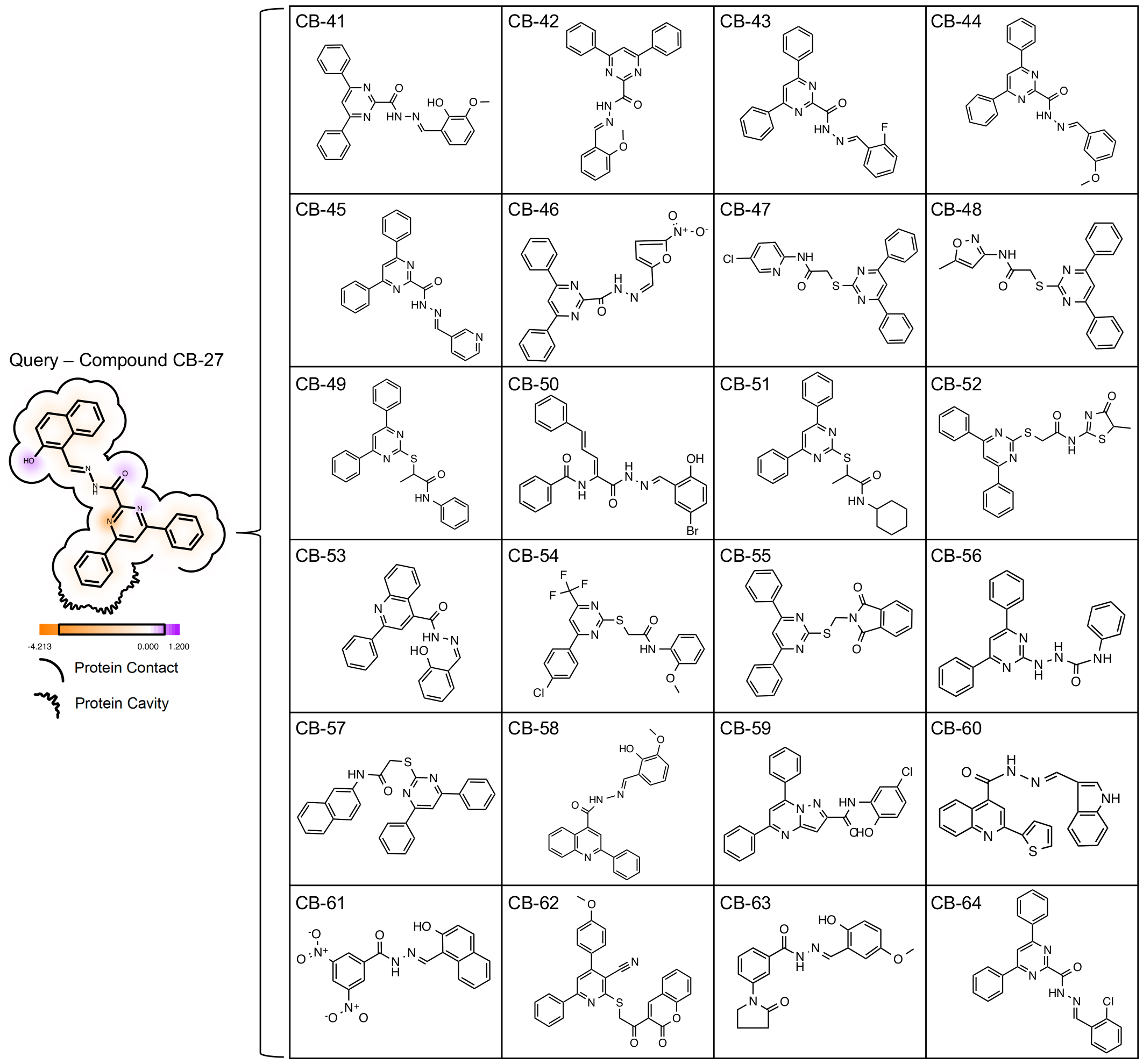 SUPPLEMENTARY FIGURE S5 | Hits identified by CB-27 shape similarity screening. CB-27, is represented as a 2D ligand-protein complex surface on PbGST. The external arc segments represent the atom accessible to protein contact, and the external eyelash arc segments correspond to the atom accessible to the protein cavity. The colors in the CB-27 structure represent a breakdown of the score by atom. The binding poses of CB-27 into the PbGST H-site were used as templates for the shape and chemical complementarity search in order to identify other chemical scaffolds capable of fulfilling the shape and chemistry. A total of 24 compounds were identified with similar shape and electrostatic properties to CB-27.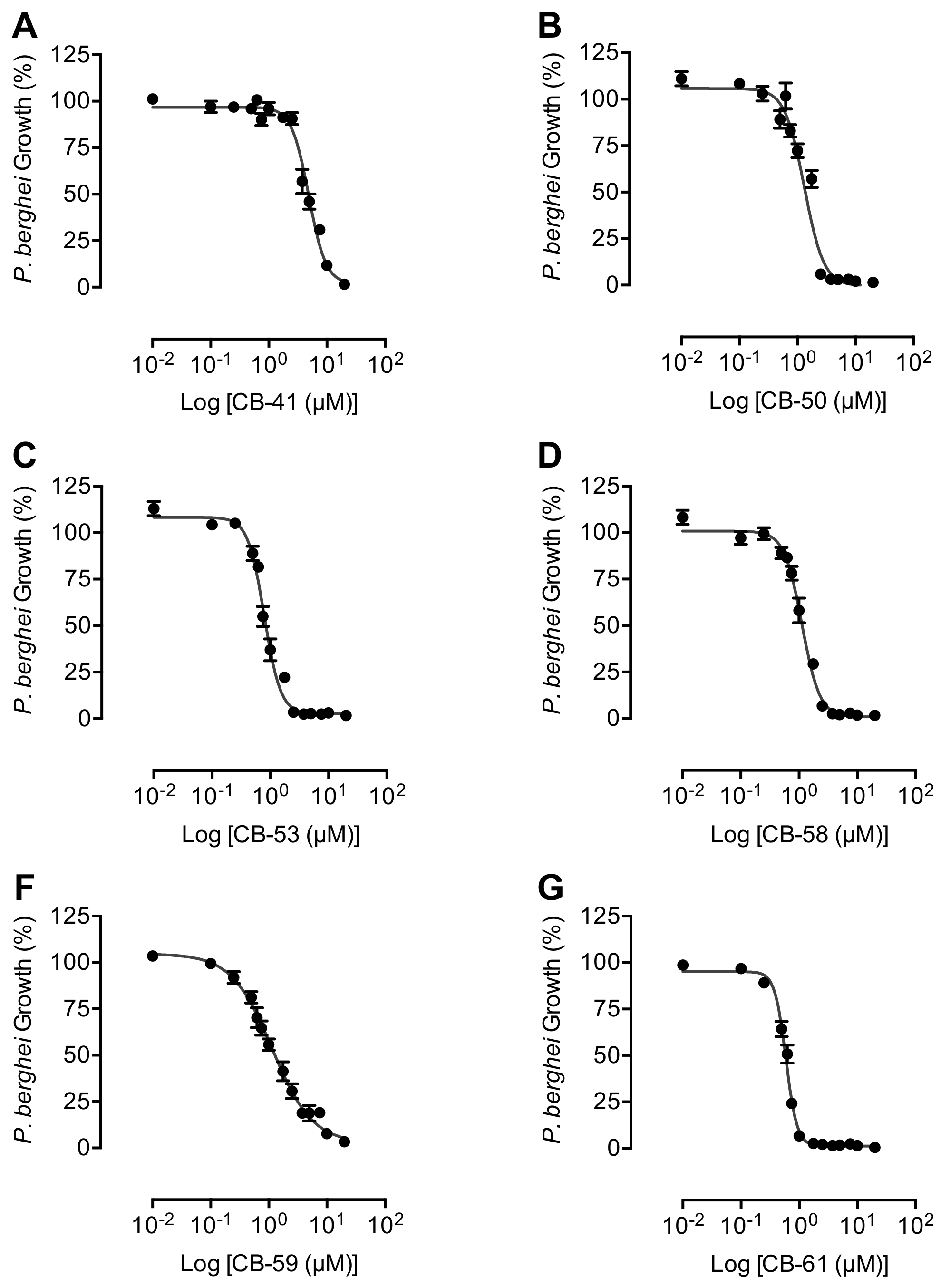 SUPPLEMENTARY FIGURE S6 | Dose-response curves of the lead compounds identified by CB-27 shape similarity screening. Six novel compounds inhibited parasite growth that ranged from 0.6 µM to 4.9 µM. Data are means  SEM and represents four independent experiments in triplicate each.ReferencesLin, J., Sajid, M., Ramesar, J., Khan, S. M., Janse, C. J., and Franke-Fayard, B. (2013). Screening inhibitors of P. berghei blood stages using bioluminescent reporter parasites. Methods Mol Biol 923, 507–22. doi:10.1007/978-1-62703-026-7_35.Primer #Nucleotide Sequence (5’  3’)Base PairsSense (S) / Antisense (AS)211GGGATGATGGACAACATAGTGCTG24S212CCCGAATATCTTGTACACCAC21AS213CCCGGTGATGCATTTGCAGAATTTAAC27S214CCCTTAATAGACGCTTTCTTTTCTATTAGC30AS215CCCCTTAATAGACGCTTTCTTTTC24ASpbgst-ko Plasmid(backbone plasmid)Primer #Nucleotide Sequence (5’  3’)(Restriction sites underlined)SizeSense (S) / Antisense (AS)Restriction SiteRegionFragment Sizepbgst-ko 1A(pL0001)64GGGGGTACCAGATCTGCTATACTTAAAATGATGGACAACATAGTGC46 bpSKpnI5’ UTR pbgst638 bppbgst-ko 1A(pL0001)65GGGAGGCCTAAGCTTCAAAATAACCTGACCATTTAGGTAATTCTTC46 bpASHindIII5’ UTR pbgst638 bppbgst-ko 1A(pL0001)68GGGGGTACCGGATCCGGGGATACTATAACATATGCAGATTTAGCAG46 bpSBamHI3’ UTR pbgst553 bppbgst-ko 1A(pL0001)69GGGGATATCTCTAGAGCACATATTATATATGTATGTATATACAATGCTC49 bpASXbaI3’ UTR pbgst553 bppbgst-ko 1B(pL0001)193GGGGGTACCCTTAGTTAATCTGAAAGTATATGTTAATAAC40 bpSKpnI5’ UTR pbgst586 bppbgst-ko 1B(pL0001)194GGGAAGCTTGCGGAAATAAAATTACATAACACACAATG38 bpASHindIII5’ UTR pbgst586 bppbgst-ko 1B(pL0001)195GGGGGATCCTAGCAAAATAGTATAGTATTATTCTGTTTG39 bpSBamHI3’ UTR pbgst700 bppbgst-ko 1B(pL0001)196GGGTCTAGATCATAATGACACACATTCAAAAATAAGGC38 bpASXbaI3’ UTR pbgst700 bppbgst-ko 2A(pL0034)270CCGCGGGTTACCATTACCCAGAGTTCAC28 bpSSacII5’ UTR pbgst556 bppbgst-ko 2A(pL0034)271CTGCAGCAGCACTATGTTGTCCATC25 bpASPstI5’ UTR pbgst556 bppbgst-ko 2A(pL0034)272GATATCCCATTATTAAAAGCCCATACTG28 bpSEcoRV3’ UTR pbgst654 bppbgst-ko 2A(pL0034)273GAATTCGTGTGCGCAGATATGTATAAGC28 bpASEcoRI3’ UTR pbgst654 bppbgst-ko 2B(pL0034)274CCGCGGCCCACGTTATTTAATAGTTTTAGTTACC34 bpSSacII5’ UTR pbgst576 bppbgst-ko 2B(pL0034)275CTGCAGGCACTATGTTGTCCATCATTTTAAG31 bpASPstI5’ UTR pbgst576 bppbgst-ko 2B(pL0034)276GATATCCATTATATTGCTAATAGAAAAGAAAGCGTC36 bpSEcoRV3’ UTR pbgst486 bppbgst-ko 2B(pL0034)277GAATTCGTTTACTATAAATCACTTATTTTCTG32 bpASEcoRI3’ UTR pbgst486 bpKnockout PlasmidTransfection #Samples #OutcomeAttemptspbgst-ko 1A12No integration1pbgst-ko 1B22No parasite3pbgst-ko 1B32No parasite3pbgst-ko 1B41No integration3pbgst-ko 2A52No integration2pbgst-ko 2A62No integration2pbgst-ko 2B52No integration2pbgst-ko 2B62No integration2Lab IDHit2Lead IDg/molBinding SiteDocking scoreCB-147731832397.5G-site-9.6979CB-275621646438.6G-site-9.1567CB-337012934357.5G-site-9.0084CB-46373314412.5G-site-9.7125CB-56073008361.4G-site-8.6675CB-66147495499.6G-site-8.5721CB-76372703398.5G-site-8.3073CB-86378442398.5G-site-8.1264CB-96627346408.5G-site-7.8427CB-106692265355.4G-site-8.3947CB-115216131543.5G-site-8.0503CB-125233322452.5G-site-7.1563CB-137886932373.8G-site-7.7669CB-147917962418.9G-site-7.3435CB-157859744464.6G-site-7.2967CB-167888930492.6G-site-6.9912CB-177853725371.3G-site-6.4278CB-187949994416.5G-site-6.0457CB-199131201429.9G-site-6.7879CB-209298783378.4G-site-7.4946CB-217914213473.5H-site-15.9CB-227660053461.5H-site-16.57CB-237914204433.4H-site-16.68CB-247978575474.5H-site-18.55CB-257972691462.5H-site-16.74CB-266361981403.5H-site-15.94CB-275363105444.5H-site-16.13CB-286320180442.5H-site-16.15CB-297673107417.6H-site-16.57CB-305762254393.4H-site-16.28CB-316869343447.6H-site-17.38CB-326926060439.5H-site-16.25CB-337658494506.6H-site-13.65CB-347664050419.4H-site-15.84CB-357644755472.5H-site-16.41CB-365118299382.5H-site-13.45CB-375156412340.5H-site-14.61CB-385220996428.4H-site-16.53CB-395228957314.4H-site-12.18CB-405228961320.4H-site-12.94Lab IDHit2Lead IDg/molROCS Combo ScoreCB-415341759424.51.9300CB-425341757408.51.6750CB-435764326396.41.6110CB-445760384408.51.5370CB-455215629379.41.5640CB-465470348413.41.4820CB-476228703432.91.5250CB-486177958402.51.3480CB-497674023411.51.3340CB-505667711490.31.3250CB-517673107417.61.3700CB-527963629434.51.3170CB-535784720367.41.3370CB-547963283453.91.3200CB-556146749423.51.2690CB-565555166381.41.2990CB-576869343447.61.3180CB-585786029397.41.2920CB-595674317440.91.3360CB-605353390396.51.3360CB-615113018380.31.3060CB-625212213504.61.3480CB-635248700353.41.2990CB-645215628412.91.2900ParametersPredictorsCQCB-27CB-41CB-50CB-53CB-58CB-59CB-61UnitAbsorptionWater solubility-4.249-4.627-4.913-4.229-4.891-4.729-3.554-4.675log mol/LAbsorptionCaco21.6240.8750.5330.6050.5380.5460.985-0.22log PappAbsorptionIntestinal abs89.9594.82610088.90493.64994.75694.13590.3% AbsorbedAbsorptionSkin perm-2.679-2.735-2.734-2.737-2.737-2.739-2.735-2.739log KpAbsorptionPgp subsYes YesYesYesYesYesYesYesYes/NoAbsorptionPgp I inhNo YesYesYesYesYesYesYesYes/NoAbsorptionPgp II inhNo YesYesYesYesYesYesYesYes/NoDistributionVDss1.332-0.279-0.4280.127-0.427-0.417-0.065-0.48log L/kgDistributionFraction unbound0.1910.1850.020000.2370FuDistributionBBB perm0.3490.143-0.17-0.702-0.138-0.35-0.333-0.659log BBDistributionCNS perm-2.191-1.719-2.153-2.08-1.775-1.946-1.569-2.381log PSMetabolismCYP2D6 subsYes NoNoNoNoNoNoNoYes/NoMetabolismCYP3A4 subsYes YesYesYesYesYesYesYesYes/NoMetabolismCYP1A2 inhNo YesNoNoYesYesYesYesYes/NoMetabolismCYP2C19 inhNo YesYesYesYesYesYesYesYes/NoMetabolismCYP2C9 inhNo YesYesYesYesYesYesNoYes/NoMetabolismCYP2D6 inhYes NoNoNoNoNoNoNoYes/NoMetabolismCYP3A4 inhNo YesYesYesYesYesYesYesYes/NoExcretionTotal clearance1.0920.840.777-0.2570.6460.590.3190.297log ml/min/kgExcretionRenal OCT2 subsYes NoNoNoNoNoNoNoYes/NoToxicityAMESYes YesYesNoNoYesNoYesYes/NoToxicityMax tol dose-0.1670.6640.334-0.1050.1470.2050.747-0.122log mg/kg/dayToxicityhERG I inhNo NoNoNoNoNoNoNoYes/NoToxicityhERG II inhYes YesYesYesYesYesYesYesYes/NoToxicityOral rat LD502.853.7812.9092.2392.4742.4563.1862.6mol/kgToxicityOral rat LOAEL1.0260.4241.8842.842.3632.4821.5592.998log mg/kg_bw/dayToxicityHepatotoxicityYes YesYesYesYesYesYesYesYes/NoToxicitySkin sensNo NoNoNoNoNoNoNoYes/NoToxicityT. pyriformis1.5580.2850.2910.3880.3260.310.2850.326Numeric (log ug/L)ToxicityMinnow0.747-1.52-1.590.34-0.944-1.032-1.4350.304Numeric (log mM)